Det ny skattevæsenRegeringen har i dag offentliggjort planerne for opsplitning af SKAT i syv nye styrelser samt lokaliseringen af kontorerne rundt omkring i landet.Det er klart, at offentliggørelsen har skabt meget usikkerhed rundt omkring blandt medlemmerne – bl.a. fordi det også fremgår, hvilke styrelser, der skal være placeret på de forskellige adresser. Da udgangspunktet for bemandingen af de nye styrelser vil være, at medarbejdere og ledere følger med opgaven, kan mange se, at de fremover skal arbejde et andet sted, da de opgaver, de arbejder med i dag fremover ikke vil være lokaliseret på adressen.Dansk Told & Skatteforbund har i den dialog, der har været med ledelsen – herunder møde med skatteministeren i går og i SKATs Hovedsamarbejdsudvalg (HSU) i dag, hvor også departementschef Jens Brøchner deltog – opfodret til, at bemandingen af de nye styrelser sker med størst mulighed hensyntagen til medarbejderne – og at brugen af fysiske flytninger af medarbejdere minimeres mest muligt. Det kan bl.a. ske ved, at den markante rekruttering, der skal ske i de kommende år, sker til de adresser, hvor der skal tilføres medarbejdere.Der er fortsat mange uafklarede spørgsmål – også omkring hvordan lokaliseringen så helt konkret skal foregå. De målbilleder, der nu er sat op, vil eventuelt også kunne blive ændret, hvis de kommende finanslovsforhandlinger viser, at der skal tilføres yderligere ressourcer til kontrolområdet, som bl.a. Socialdemokratiet og Dansk Folkeparti har foreslået.Dansk Told & Skatteforbund vil i det kommende forløb arbejde for at sikre, at etableringen af de nye styrelser sker på en måde, så der tages størst muligt hensyn til dem, der er i SKAT i dag – og som besidder de faglige kompetencer, der bliver så stor behov for i forbindelse med genopbygningen af tilliden til skattevæsenet.Det betyder også et særligt fokus på, at medlemmerne får mulighed for at uddanne sig til nye opgaver på deres adresse i det omfang, de ønsker det.Hovedbestyrelsen har været samlet til det planlagte hovedbestyrelsesmøde siden i går, og det har haft den konsekvens, at hovedbestyrelsens medlemmer ikke har været rundt omkring på adresserne til at støtte medlemmerne. Det er dog klart, at såvel medlemmer som tillidsrepræsentanter er meget velkomne til at kontakte hovedbestyrelsens medlemmer og sekretariatet, hvis der er behov for det.Forbundet samler alle tillidsrepræsentanter til en tillidsrepræsentantkonference på mandag den 19. juni, hvor etableringen af det ny skattevæsen er emnet. Hvis medlemmerne har spørgsmål eller andet, der bør drøftes på konferencen, kan man derfor henvende sig til de lokale tillidsrepræsentanter, som kan bringe det med til konferencen på mandag.NYT fra DTS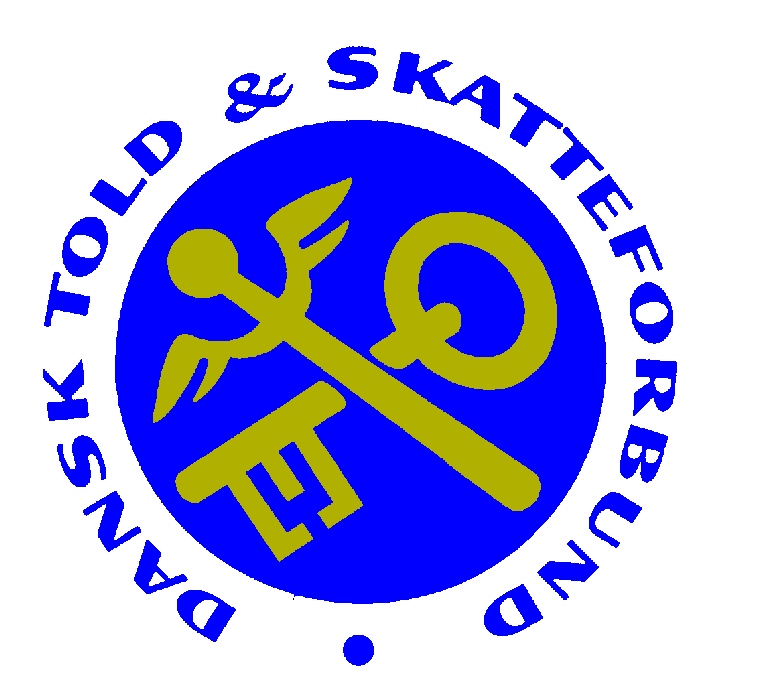 Nr. 17 – 13. juni 2017